ExpendituresExpended Grant FundsCLUES has expended 86.1% of SFY 2022 Direct Appropriation grant funds from July 1, 2021 to September 30, 2022):CLUES expended 100% of SFY 2021 grant funds as follows:New Grant FundsAs of the end of September 2022, CLUES has expended $87,036 of it’s $665,000 SFY 2023 Direct Appropriation grant funds, which began July 1, 2022.   Success Stories Jorge Jorge was one of the first participants in CLUES’ new C2C Program.  His C2C instructor, Greg Romero, said of him,  “This young man stepped up, showed up, and took home all he aimed for.  When he joined the C2C Pathways Program, he was living in Albert Lea and was attending the program virtually.  Jorge soon found a way to relocate to Lakeville so he could be closer to CLUES and obtain employment to further his goals.  He took a position baking cookies and working in food production in preparation for his summer C2C internship at Accenture.   His supervisor at Accenture noticed Jorge’s perseverance, interest, and passion to enter into the STEM field of work.   Accenture granted him a paid STEM apprenticeship.  Now Jorge's on his way to becoming the full-stack web developer he wants to be.” Jennifer When Jennifer first came to CLUES, she was unemployed and homeless, living out of her car with her three kids, including her newborn.  To add to this, her newborn son was born with complications, needing surgery and constant medical supervision.  The silver lining of her son’s constant hospital appointments was a newfound inspiration to work in the medical field, particularly with children.When Jennifer signed up for the CLUES’ Certified Nursing Assistant (CNA) program, her goals were to earn her CNA and find employment where she could grow and make a difference.  Her CLUES Navigator, Luis-Michel Esquivel, saw how Jennifer grew as a person while taking part in the classes.   He helped provide her with transportation support and medical scrubs when she began working.   CLUES’ CNA program has had a significant impact in Jennifer’s life.   She not only accomplished her original goals, but she also bought a home with her partner and landed her dream job as a CNA at Children’s Hospital in St.  Paul.   It is in the same wing where her newborn son had received treatment.  “Jennifer is a reminder of why we do the work that we do, and her outlook on the future is bright.  She continues to seek out opportunities for growth and learning to get better in the healthcare field.   She credits CLUES with giving her the knowledge and confidence to continue learning and face the challenges that lay ahead,” says her Navigator.SFY 2022 Budget CategoryAmountAdministrative costs (up to 10% allowed)$52,045Contracted services$5,300Participant wages and fringe benefits$4,089Direct services$509,150Support services$1,911Total budget expended through September 30, 2022$572,495SFY 2023 Budget CategoryAmountAdministrative costs (up to 10% allowed)$7,912Contracted services$0.00Participant wages and fringe benefits$0.00Direct services$79,124Support services$0.00Total budget expended through September 30, 2022$87,036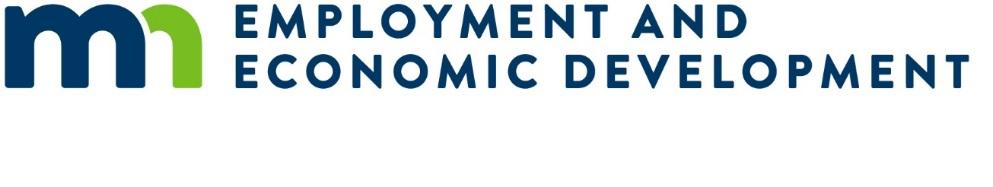 